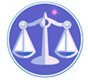 【更新】2019/1/8【編輯著作權者】黃婉玲（建議使用工具列--〉檢視--〉文件引導模式/功能窗格）（參考題庫~本文只收錄部份頁面,且部份無法超連結其他位置及檔案）《《各國人事制度申論題庫彙編》共81單元》》【其他科目】。S-link123總索引。01警察&海巡考試。02司法特考&專技考試。03公務人員考試☆★各年度考題★☆　　　　　　　　　　　　　　　　　　　　　　　　　　　　　　　　　　　　　　　　　　　回目錄（4）〉〉回首頁〉〉103年(4)10301。（4）103年公務人員特種考試身心障礙人員三等考試。人事行政103年公務人員特種考試關務人員考試、103年公務人員特種考試身心障礙人員考試及103年國軍上校以上軍官轉任公務人員考試試題30370【考試別】身心障礙人員考試【等別】三等考試【類科】人事行政【科目】各國人事制度【考試時間】2小時　　一、近代各國政府無不重視公務人員的行政倫理，其原因為何？各國採用何種方式來推動行政倫理？並以美國及日本為例說明之。（25分）　　二、英國政府為進行文官制度改革，在 1968.年由「富爾頓委員會」（Fulton Committee）提出文官改革建議報告，試說明其主要內容、被採納的建議項目及其對英國政府改革的影響。（25分）　　三、試說明法國國家行政學院（ENA）的成立目的及其影響，以及與法國高級文官考選及訓練的關係，並說明對我國文官培訓制度之啟發為何？（25分）　　四、說明公務人員勞動三權的涵義及範圍，並比較法國、德國及日本三國公務人員運用勞動三權的情形。（25分）　　　　　　　　　　　　　　　　　　　　　　　　　　　　　　　　　　　　　　　　　　　回目錄（1）〉〉回首頁〉〉10302。（1）103年公務人員高等考試三級考試。人事行政103年公務人員高等考試三級考試試題 20670【類科】人事行政【科目】各國人事制度【考試時間】2小時　　一、各國政府強化公務倫理的體制各有其異同，試析論並比較英國、法國及德國三國政府在公務倫理方面的規定。（25分）　　二、試比較英國、美國、法國和德國政府的公務員涵義、範圍及其等級的分類方式。（25分）　　三、各國政府均重視公務人員的俸給，但有不同的考量，試述日本公務人員俸給制度的訂定依據、調整原則、俸給內容等，並提出可供我國借鏡之處。（25分）　　四、說明美國政府處理公務人員勞資關係和員工關係的組織及其運作，並試述公務人員勞動三權的實施情形。（25分）。107年(4)。106年(5)。105年(2)。104年(6)。103年(4)。102年(6)。101年(4) *。100年(7)。99年(4)。98年(7)。97年(5)。96年(5)。95年(5)。94年(5)。93年(4)。92年(6)。91年(2)。107年(4)。106年(5)。105年(2)。104年(6)。103年(4)。102年(6)。101年(4) *。100年(7)。99年(4)。98年(7)。97年(5)。96年(5)。95年(5)。94年(5)。93年(4)。92年(6)。91年(2)。107年(4)。106年(5)。105年(2)。104年(6)。103年(4)。102年(6)。101年(4) *。100年(7)。99年(4)。98年(7)。97年(5)。96年(5)。95年(5)。94年(5)。93年(4)。92年(6)。91年(2)（1）公務人員高等考試~02二級&03三級考試~人事行政。107年02。107年03。106年02。106年03*。105年03。104年02。104年03。103年03*。102年02。102年03。101年02。101年03*。100年02。100年03。99年01。99年03*。98年02。98年03。97年02。97年03*。96年02。96年03。95年02。95年03*。94年02。94年03。93年02。93年03。92年03。91年03（2）特種考試交通事業鐵路人員高員三級考試*。人事行政。102年。101年*。100年。99年。98年。97年（3）特種考試地方政府公務人員三等考試*。人事行政。107年。106年。105年。104年。103年*。102年。101年。100年。99年。98年。97年*。96年。95年。94年-1。94年-2。93年。92年。91年（4）公務人員特種考試身心障礙人員三等考試*。人事行政。107年。104年。103年。100年*。98年。97年。95年。93年。92年（5）特種考試退除役軍人轉任公務人員三等考試*。人事行政。106年。104年*。102年。100年。98年。96年（6）公務人員升官等薦任考試~人事行政。106年。104年。102年。100年*。98年。96年。94年簡任。92年簡任（7）交通事業升資考試~*01公路人員&02港務人員。員級晉高員級~政風。92年01。92年02（8）公務人員特種考試國防部文職人員二等考試~*。人事行政。95年